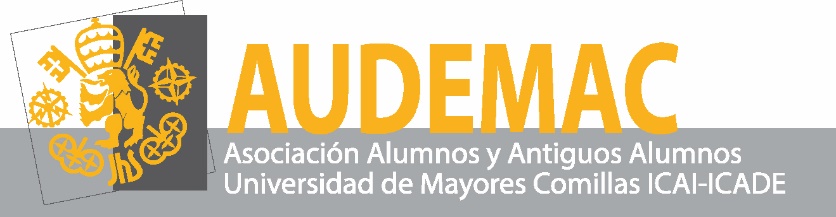 ANUNCIALA CELEBRACIÓN DE LA CONMEMORACIÓN ANUAL PARA COMPAÑEROS FALLECIDOS Y FAMILIARESMISA DE DIFUNTOSLUNES, 31 DE OCTUBREA LAS 20.00 (JUSTO DESPUÉS DE LA ÚLTIMA CLASE DEL LUNES)EN LA CAPILLA DEL TERCER PISO(YENDO A LA IZQUIERDA ENTRANDO EN COMILLAS, SE COGE EL PRIMER ASCENSOR)ESPERAMOS QUE VENDREIS MUCHOS SOCIOS PARA ESTA SOLIDARIA CONMEMORACION